Carroll Christian Schools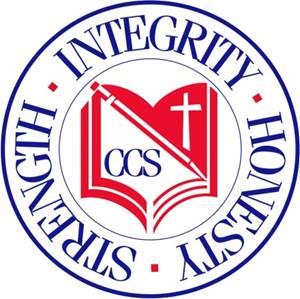 2021-2022 School Year CalendaJuly       Senior Class Meeting @ 12 noon              31	New Staff Orientation @ 9 a.m.August       New Staff Orientation @ 9:00 a.m.CCS Coaches’ Meeting @ 6 p.m.Varsity Sports Practices Begin              3             Jr. Parent Meeting @ 6:30 p.m.Sr. Parent Meeting @ 8 p.m.	9	Middle School Sports Practices Begin	9-13	Faculty Week10	Sixth Grade Parent Orientation @ 6 p.m.12	Preschool Meet & Greet @ 10 a.m.-noon		Preschool Meet & Greet @ 4-6 p.m.K-12th New Family Orientation @ 6 p.m.K-12th Back to School Night @   7p.m. for returning families		PTO School Store Open @ 5:15-8 p.m.	16	FIRST DAY OF SCHOOL	25-27	Secondary Retreat (Grades 7-12)		September6	Labor Day: NO SCHOOL	10	Casual Day	17	Progress Reports	23-24	NO SCHOOL Teacher’s ConferenceTBD	Hearing & Vision Testing 8th & New                      StudentsOctober	5	Walk-A-Thon Event12	Walk-A-Thon Rain DateTBD	Vision & Hearing Testing (K4-5th students)              13	SCA “See You at the Pole” @ 7:30 a.m.              		PSAT Testing @ CCS15	Spirit DayEnd of 1st Quarter18-23	MACS Soccer TournamentsTBD	Individual Picture Day	22	Report Cards		November  1	DISMISS @ 12 NOON – No Late Stay		PTF Meetings by Appointment 1:30-8:00 p.m.	  6	SATTBD	JV/V Fall Sports Banquet @ 5:30 p.m.	TBD	Veterans Day Program @ 9 a.m.15	Middle School Sports Practice Begins	TBD	Senior Individual Picture Day	24	Casual Day		DISMISS @ 12 NOON – No Late StayNovember continued	25-26	Thanksgiving Break – NO SCHOOLDecember3	Balfour- Senior Cap & Gown & Invitation Orders 	Progress Reports	Balfour Class Ring OrdersTBD	Individual Picture Make-up Day	10	Elementary Christmas Program @ 6 p.m.	Secondary Christmas Program @ 7:15 p.m.             14-17      Grades 6-12 Exams All Grades DISMISS @ 12 NOON17	Casual Day – Ugly Sweater Contest/Christmas Colors		TBD - Class Parties K-5th 		DISMISS @ 12 NOON – No Late Stay		Christmas Vacation Begins		End of 1st Semester/ 2nd Quarter	20- January 2, 2021		Christmas Vacation – NO SCHOOLJanuary       Classes Resume3-7	Spirit Week14           Report Cards        PTF Meetings Appts 5-8              TBD	Winter RevivalFebruary	4	Progress Reports	7-12	MACS JV/MS Basketball Tournaments	14	Casual Day – Valentine Colors	21	Winter Break – NO SCHOOL14-19     Varsity Girls & Boys MACS Basketball Tournaments	TBD	Elementary Theme DayMarch4            End of the 3rd QuarterTBD	JV/V Winter Sports Banquet @ 5:30 p.m.7	JV/Varsity Spring Sports Practice Begins11	Report Cards12	SAT Testinig14	MS Spring Sports Practice Begins16	SCA “See You at the Pole” @ 7:30 a.m.18	Casual Day- Favorite College Team 	21	PTF Meetings by Appointment 5-8:00 p.m.April10,12,14,15 COD Living Cross11-18	Easter Break: NO SCHOOLTBA	Book FairTBA	Grandparent’s Day19-22	SAT Achievement Testing21	CCS & HOPE Senior Parent Graduation Decoration Meeting @ 7 p.m.	22	Progress ReportsElementary Spring Program @ 6 p.m. Secondary Spring Program @ 7:15 p.m.28-29     Fine Arts @ CCS	TBD	SAT make-up dateMay	6            Casual DayJr/Sr Banquet  	7	CCS Auction9-14	MACS MS/V Soccer & Baseball Tournaments              9           Last Day for Seniors10-11	Senior Thesis 8:00-5:00 	12-13	Senior Exams13          K4 Preschool Graduation @ 11 a.m.Last Day of School for K2-K4 Preschool	15-21     Senior Missions Trip18-19	Junior Hike20	Kindergarten Graduation @ 11 a.m.	Last Day of School for K5TBD	JV/Varsity Spring Sports Banquet @ 5:3024	Field Day – Grades 1-524-26	Senior Thesis  8:00-5:00	Second Semester Exams – Grades 6-11	DISMISS @ 12 NOON – All Grades;No Late stay27	Awards Assemblies - Auditorium		     Elementary	  8:15 - 10:10 a.m.		     Middle School 10:15 - 11:15 a.m.		     High School     11:15 a.m. - 12:15 p.m.Senior Testimony Chapel – Baker 8:15 a.m.LAST DAY OF SCHOOLDISMISS @ 12 NOON; No Late Stay		Junior Graduation Practice @ 12:30 – 1 p.m.		Senior Graduation Pictures @ 12:30 p.m.		Senior Graduation Practice @ 1 – 2:30 p.m.		Commencement @ 6:30 p.m.30	Memorial Day ParadeJuneMay 30-June 3	Staff Days10	Report Cards emailed if all obligations are met